INFORMACJA PRASOWAW sobotę 27 lutego 2016 r.Uważaj na głowęi przyjdź na otwarcie niezwykłej ekspozycji przygotowanej przez niezwykłych ludzi w niezwykłym miejscu.Stała wystawa dająca świadectwo chorowania i wychodzenia z choroby psychicznej zostanie otwarta w Szpitalu w Kobierzynie.Osobiste historie i  pamiątki oraz obiekty związane z chorobą i leczeniem składają się na niezwykłą ekspozycję stworzoną w ramach projektu Kobierzyn Bliżej. Przeciw stygmatyzacji chorujących psychicznie. Projekt realizowany był od marca 2015 roku  przez Stowarzyszenie Antropologiczne “Archipelagi Kultury”, Szpital Specjalistyczny im. J. Babińskiego w Krakowie oraz Fundację Revita Kraków-Kobierzyn. Jego celem  było stworzenie przestrzeni, materiałów edukacyjnych i publikacji naukowej. Rolę ekspertów w kwestiach choroby i zdrowienia przejęli ci, którzy doświadczyli tych stanów na własnej skórze. Oddanie im głosu ma pomóc zrozumieć chorobę i niwelować obawy uprzedzenia i stereotypy wobec leczących się w szpitalach psychiatrycznych.Wernisaż i oficjalne otwarcie ekspozycji odbędzie się w sobotę 27 lutego 2016 r. o godz. 12.00  w piwnicach budynku nr 14 (dawnej administracji) Szpitala w Kobierzynie. Zwiedzający wystawę będą poznawać świat człowieka, któremu przyszło mierzyć się z chorobą psychiczną, począwszy od objawów, poprzez leczenie, po próby powrotu do funkcjonowania poza szpitalem. Ekspozycja opowiada o trudnym i często ukrywanym temacie choroby psychicznej z punktu widzenia niemedycznego, przez przedmioty i nierzadko intymne świadectwa osób, które doświadczyły choroby. Narracja Muzeum została zaprojektowana przez zespół złożony z osób z doświadczeniem choroby psychicznej, pracowników Szpitala i edukatorów, który zbierał historie życia chorujących i ich bliskich oraz opracował scenariusze zajęć edukacyjnych.  Projekt został przeprowadzony dzięki dotacji z programu Obywatele dla Demokracji, finansowanego z Funduszy EOG.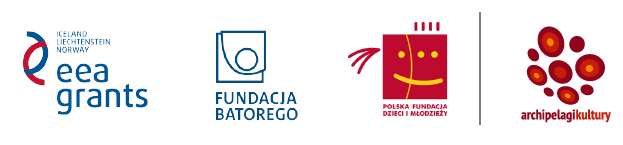 Maciej Bóbr							 	Małgorzata Kopecka Rzecznik Prasowy				           Stowarzyszenie Antropologiczne Szpitala Specjalistycznego 					„Archipelagi Kultury”Im. dr. Józefa Babińskiego w Krakowie  